Publicado en Alcorcón (Madrid) el 03/02/2015 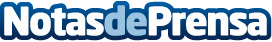 "Ponerse Las Botas": Una pescadería online de lujo con precios sorprendentesPonerse Las Botas, un nuevo concepto de pescadería en internet, mantiene la confianza y la calidad de la tradicional, añadiéndole la comodidad de poder pedir los productos sin salir de casa.Datos de contacto:Susana TorresDepartamento de Comunicación91 455 77 19Nota de prensa publicada en: https://www.notasdeprensa.es/ponerse-las-botas-una-pescaderia-online-de Categorias: Gastronomía Emprendedores E-Commerce Consumo http://www.notasdeprensa.es